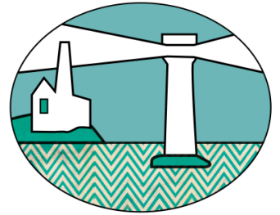 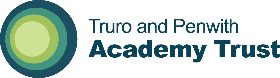 St Just Primary SchoolIntimate Care PolicySeptember 2022GuidelinesSt Just Primary School is committed to providing personal care that has been recognised as an assessed need in ways that:maintain the dignity of the individual child.are sensitive to their needs and preferences.maximise safety and comfort.protect against intrusion and abuse.respect the child’s right to give or withdraw their consent.encourage the child to care for themselves as much as they are able and protect the rights of everyone involved.The diversity of individuals and communities is valued and respected. No child or family is discriminated against.DefinitionIntimate personal care includes hands-on physical care in personal hygiene, and physical presence or observation during such activities.Intimate personal care tasks can include:body bathing other than to arms, face and legs below the knee.toileting, wiping and care in the genital and anal areas.dressing and undressing.application of medical treatment, other than to arms, face and legs  below the knee.supporting with the changing of sanitary protection.ScopeThis policy applies to all staff undertaking personal care tasks with children but particularly to those who are in the Early Years Foundation  Stage.In addition to this there are other vulnerable groups of children and young people that may require support with personal care on either a short, longer term or permanent basis due to SEN and disability, medical needs or a temporary impairment. This could include:children and young people with limbs in plaster.children and young people needing wheelchair support.children and young people with pervasive medical conditions.Toilet TrainingSchools are not expected to toilet train pupils. Therefore, unless a    child has a disability, as defined through legislation, it is expected that  parents/carers will have trained their child to be clean and dry before they start in school.Parents should be encouraged to train their child at home as part of their  daily routine, and schools should reinforce these routines whilst avoiding  any unnecessary physical contact. However, admitting children who are not yet toilet trained or who have continence problems into schools and settings should be at the decision of the head teacher.For a variety of reasons children in the EYFS may:be fully toilet trained across all settings.have been fully toilet trained but regress for a little while in response to the stress and excitement of starting school.be fully toilet trained at home but prone to accidents in new settings.be on the point of being toilet trained but require reminders and encouragement.not be toilet trained at all but likely to respond quickly to a well- structured toilet training programme.be fully toilet trained but have a serious disability or learning difficulties.have delayed onset of full toilet training in line with other development delays but will probably master these skills during the EYFS.have SEND and might require help (during the EYFS and beyond) with all or some aspects of personal care such as washing, dressing or toileting.If at all possible, staff should work with children of the same sex and be    mindful of and respect the personal dignity of the pupils when supervising, teaching or reinforcing toileting skills.SafeguardingDBS checks are rigorous and are carried out to ensure the safety of children with staff employed in schools and settings. St Just Primary school has a duty to ensure staff are not employed without a DBS check. This must be checked before allowing staff to change children.An individual should always be accompanied by another member of staff when changing children.It is essential that the adults who are going to change the child informs the  teacher and/or another member of staff that they are going to do this.There is no written legal requirement that two adults must be present. However, in order to completely secure against any risk of allegation, a second member of staff may be present where resources allow.Health and SafetyThe provider must promote the good health of children attending the setting and take necessary steps to prevent the spread of infection, and take appropriate action if children are ill or infectious.Staff to wear fresh disposable aprons and gloves while changing a child.Changing area/ toilet to be left clean.Caretaking/ cleaning staff to be informed.Hot water and soap available to wash hands as soon as changing is done.Paper towels to be available to dry hands.Facilities and resourcesWherever possible it is recommended that:children are changed in the Disabled toilet to accommodate the child and the two members of staff.mobile children are changed standing up.immobile children may be changed on a mat on a suitable surface.If facilities described above are not available, then children may be  changed on a changing mat on the floor.Children in year 1 and above should only be changed either in a toilet cubicle or standing up.September 2022Date policy agreed:05.09.22Date of next review:September 2023Head teacher signature:N. RogersChair of governors’ signatureD. May